Тест по проверке знаний учащихся по программе «Безопасность дорожного движения» 9 класс (май)2. «Недостаточная видимость» - это:Промежуток времени от конца вечерних сумерек до начала утренних сумерек.Видимость менее 150 м.Видимость дороги менее 300 м в условиях тумана, дождя, снегопада и т. п., а также сумерки.Дождь, снегопад, сумерки.3. Указаниями, какого светофора должен руководствоваться велосипедист при движении по дороге?Только транспортного.Пешеходного.Велосипедного, а при его отсутствии – транспортного.5. Как должен поступить велосипедист перед тем, как объехать стоящий у тротуара автомобиль?Подать рукой сигнал перестроения налево, убедиться в безопасности объезда и только после этого совершить маневр.2. Остановиться, сойти с велосипеда и обойти стоящий транспорт с правой стороны или по тротуару3. Подать сигнал и совершить объезд препятствия (сигнал дает велосипедисту преимущество).5. Водителям мопедов запрещается:1. ездить, не держась за руль хотя бы одной рукой;2. перевозить пассажиров, кроме ребенка в возрасте до 7 лет, на дополнительном сиденье, оборудованном надежными подножками;3. перевозить груз, который выступает более чем на 0,5 м по длине или ширине за габариты, или груз, мешающий управлению;4. двигаться по дороге при наличии рядом велосипедной дорожки;5. поворачивать налево или разворачиваться на дорогах с трамвайным движением и на дорогах, имеющих более одной полосы для движения в данном направлении;6. буксировка мопедов любыми транспортными средствами, в том числе мопедами.7. все перечисленные выше пункты.6. Укажите, на каких рисунках изображены: 1. Если по вине пешехода, произошло ДТП в результате которого были повреждены автомобиль или придорожные постройки, нарушитель наказывается следующим образом:1. Если по вине пешехода, произошло ДТП в результате которого были повреждены автомобиль или придорожные постройки, нарушитель наказывается следующим образом:Инспектор ГИБДД предупредит егоНарушителя оштрафуютНарушителя оштрафуют, и он должен будет возместить ущерб от ДТП 4. Какое расстояние между группами велосипедистов должно быть при их движении по дорогам? 4. Какое расстояние между группами велосипедистов должно быть при их движении по дорогам? 20—30 м30—50 м80—100 м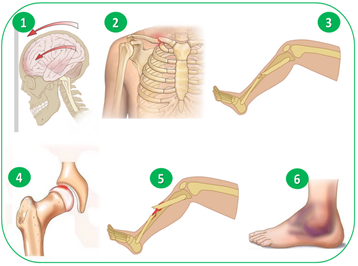 а) закрытый перелом, б) вывих, в) закрытый перелом ключицы, г) ушиб головы, д) открытый перелом, е) растяжение. Ответ запишите в виде сочетания букв и цифр без пробелов и запятых, соблюдая алфавитную последовательность букв, например а4б2в1